Name ………………………………………………………………GATITU MIXED SECONDARY SCHOOLBIOLOGY FORM 1 END OF TERM 2 2013 EXAMWhat is a cell?						2mksName 3 cell structures that can only be seen underLight microscope					3mksElectron microscope					3mksIf the nucleus of a cell is removed , what would happen to that cell and why		3mksDefine the following							3mks A tissue An  organAn organ systemWhat is cell specialization						2mksWhat is  the name of a scientist who studies cells			1mkName the cell  organelle whichForm ribosomesTransports lipids						2mksThe diagram below  is that of a palisade cell. Name the structures labeled A,B and c	3mks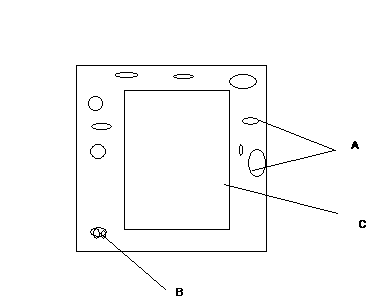 Name the structures labeled A,B and c							3mksThe diagram below represents a certain cell organelleIdentify the above cell organelle						1mkName part labeled X							1mkState the function of the above cell organelle				1mkCompare the structure of plant and animal cells					5mksA drawing of 5 cm in length, was made of a beetle whose actual length was 1 cm. calculate the magnification of the drawing.							2mksWhat are the functions ofConnective tissueEpidermal  tissueParenchyma tissue							6mksDefine the term species								2mks